Správa účelových zařízení, příspěvková organizace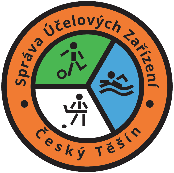 Svojsíkova 833, 737 01  Český TěšínIČ: 75107040, DIČ: CZ75107040Bankovní spojení: 1735168319/0800ENVIFORM a.s.Závodní 814739 61 Třinec – Staré MěstoV Českém dne 22. 9. 2022Věc:       Objednávka Dobrý den, objednáváme u Vás „Provedení prohlídky ocelové konstrukce střechy zimního stadionu“, v Českém Těšíně, na ul. Svojsíkové, dle Vaší cenové nabídky. Ze dne 19.9.2022Termín:		do 30.9.2022 
Fakturace:		po uskutečnění služby 
Splatnost:		15 dní od zdanitelného plněníProsíme o potvrzení objednávky.Děkuji a jsem s pozdravemIng. Edvard Huczalaředitel SÚZ, p.o. Kontaktní osoba:	xxxFakturační e-mail:	xxx